Abstract submission guide linesIt is required to sign up as visitor by registering the details for submission of the abstract. Life members may please submit the abstract through their log in details as life member. The invited speakers are requested submit the abstracts as “Invited Talk” category others may please choose the “Contributory Paper” category.  Please do not send the abstracts by email. The abstract template is as attached.Title (Times New Roman, Bold, Size-14)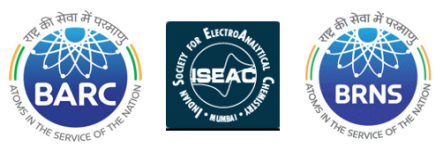 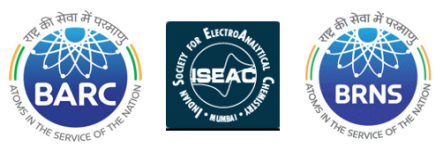 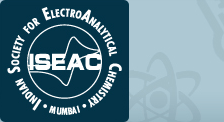 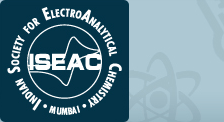 Name of the authors (Presenting author must be underlined)Affiliation (Times New Roman, Size-12, Italic)Email address (Presenting author and corresponding author)Abstract: (Times New Roman, Size-12, Bold)Main text and references of the abstract must be typed using front ‘Times New Roman’ with size 12 and 1.5 line spacing. The text must not contain more than 200 words. Representative pictures may be placed. References: (Times New Roman, Size-12, Bold)1. N. Spataru, B. V. Sarada, E. Popa, D. A. Tryk, A. Fujishima, Anal. Chem. 73 (2001) 514 (Journal).2. F. R. F. Fan, In Scanning Electrochemical Microscopy, 2nd ed.; Eds. A. J. Bard, M. V. Mirkin, CRC Press: Boca Raton, FL, 2012 (Book). 3. S. L. Cloherty, S. Dokos, N. H. Lovell, Qualitative support for the gradient model of cardiac pacemaker heterogeneity, IEEE Engineering in Medicine and Biology 27 Annual Conference; 1st-4th September,2005, Shanghai, China. (Proceedings)*The abstract needs to be written on A4 size paper with standard margins (Left, Right, Top & Bottom margin of 2.54cm each). Body of the text must contain the heading ‘Abstract:’ as shown above.  